Analyticom COMET	Datum: 27.03.2024 Vreme: 13:35:30 CET    Odštampao: Ljubiša Vujčić (11222650)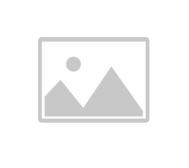 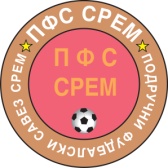 Rezultati I TabelaOrganizacija: (42402) Fudbalski savez područja Sremska MitrovicaTakmičenje: (35869435) Kadetska liga Područnog fudbalskog saveza Srem 23/24 - 2023/2024Poz.: PozicijaOU: Odigrane utakmiceP: PobedeNereš NerešenoP: PoraziPOS: Postignuti golovi	PRI: Primljeni golovi	GR: Gol razlika	Bod: BodoviAnalyticom COMET - Tabela	Stranica: 1 / 1DomaćiGostiRezultatDUNAVTrgovački6:0JADRANGRANIČAR (A)6:1ČORTANOVAČKI SPORT KLUB 1939KUPINOVOSREMACGRANIČAR (K)DONJI SREM 2015HAJDUKFRUŠKOGORACSREM4:4LSKBUDUĆNOST0:1Poz.KlubOUPNerešPPOSPRIGRBod1.DUNAV1310128019+61312.JADRAN139315317+36303.Trgovački138235325+28264.DONJI SREM 2015127416620+46255.BUDUĆNOST137334929+20246.SREMAC126152931-2197.SREM1353545450188.LSK134542229-7179.GRANIČAR (A)133192645-191010.KUPINOVO123183473-391011.FRUŠKOGORAC1312102060-40512.GRANIČAR (K)120012690-84013.HAJDUK0000000014.ČORTANOVAČKI SPORT KLUB 193900000000